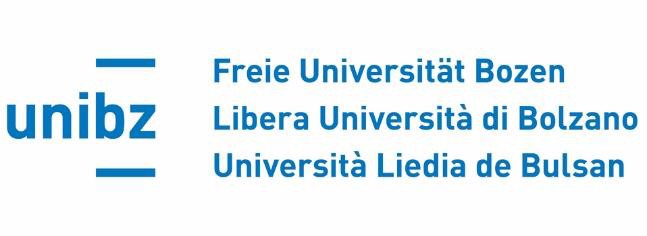 Stempelmarke in virtueller Form zu entrichten                                        (Gen. der Agentur für Einnahmen – Landesdirektion Bozen Nr. 2012/84597 vom 20.12.2012)CURRICULUMSWECHSELgilt nur für Studiengänge, die im Sinne des M.D. 270/2004 aktiviert wurdenbitte bis spätestens 25.10.2023 im Fakultätssekretariat einreichenIch (Name/Nachname)	Matr.  	eingeschrieben im Studiengang  	Curriculum  	ersuche um Wechsel in das Curriculum  	ersuche um Anerkennung der bis jetzt abgelegten Prüfungenerkläre, im neuen Akademischen Jahr keine Prüfungen des Herkunftscurriculums ablegen zu wollenerkläre, mich im neuen Akademischen Jahr nicht in das Herkunftscurriculum einzuschreibenbin darüber in Kenntnis, dass die Wahl des neuen Curriculums unwiderruflich ist.Achtung:Der Wechsel ist nur in ein Studienjahr möglich, das im neuen Curriculum auch angeboten wird. Sind im neuen Curriculum z.B. nur das 1. und 2. Jahr aktiviert, dann ist ein Wechsel in das 3. Jahr nicht möglich.Bozen,  	(Unterschrift der/des Studierende/n)